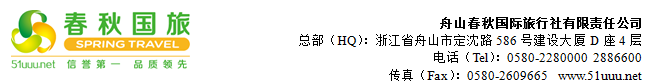 路游记线路（三） 亲亲六横民俗乐行程单行程安排集合站点费用说明其他说明产品编号GNZS1675229435HN出发地舟山市目的地舟山市行程天数1去程交通汽车返程交通汽车参考航班无无无无无产品亮点一年一度的惠民季旅游开始啦！错过又要等一年一年一度的惠民季旅游开始啦！错过又要等一年一年一度的惠民季旅游开始啦！错过又要等一年一年一度的惠民季旅游开始啦！错过又要等一年一年一度的惠民季旅游开始啦！错过又要等一年产品介绍1、与六横管委会合作，特别设立了乡村共富市集和乡村趣味运动会，吸引周边百姓在集市上展销原产地农产品和特产美食，游客体验乡村运动会拼搏竞技的体育精神和庆祝丰收的生动场景，近距离体验“小岛你好”乡村振兴新模式。1、与六横管委会合作，特别设立了乡村共富市集和乡村趣味运动会，吸引周边百姓在集市上展销原产地农产品和特产美食，游客体验乡村运动会拼搏竞技的体育精神和庆祝丰收的生动场景，近距离体验“小岛你好”乡村振兴新模式。1、与六横管委会合作，特别设立了乡村共富市集和乡村趣味运动会，吸引周边百姓在集市上展销原产地农产品和特产美食，游客体验乡村运动会拼搏竞技的体育精神和庆祝丰收的生动场景，近距离体验“小岛你好”乡村振兴新模式。1、与六横管委会合作，特别设立了乡村共富市集和乡村趣味运动会，吸引周边百姓在集市上展销原产地农产品和特产美食，游客体验乡村运动会拼搏竞技的体育精神和庆祝丰收的生动场景，近距离体验“小岛你好”乡村振兴新模式。1、与六横管委会合作，特别设立了乡村共富市集和乡村趣味运动会，吸引周边百姓在集市上展销原产地农产品和特产美食，游客体验乡村运动会拼搏竞技的体育精神和庆祝丰收的生动场景，近距离体验“小岛你好”乡村振兴新模式。D1D1行程详情六横岛路行程：用餐早餐：自理     午餐：菜米粥等当地传统美食     晚餐：自理   住宿无名称回程上车时间单价(元/人)回程上车时间单价(元/人)定海海洋大学南门（城市新境北门）√07:300√0临城公交总站（公交车站牌）√07:500√0沈家门墩头客运站√08:100√0费用包含1、交通：含往返交通船票，岛内交通费用；1、交通：含往返交通船票，岛内交通费用；1、交通：含往返交通船票，岛内交通费用；费用不包含1、行程中餐自理1、行程中餐自理1、行程中餐自理预订须知1、此线路为散客组团发班，如不成团，提前一天通知，根据客人不同需求可选择改期或变更线路；如有异议请报名前提出，否则视为知晓并同意此方案，不便之处，敬请谅解！温馨提示一、乘车（机、船）安全事项退改规则退改规则